Publicado en Madrid el 30/10/2023 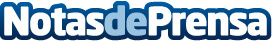 Aiper: Los robots inalámbricos reducen a la mitad el gasto en agua de las piscinas españolasEn los 11 meses transcurridos del año hidrológico, el valor global de la precipitación es de casi un 20% inferior al valor medio del periodo 1991-2020. El uso de robots inalámbricos en la limpieza de la piscina permite ahorrar hasta un 50% del agua con respecto a otros métodos tradicionales. Para una piscina promedio en España, el ahorro de agua durante toda la temporada estival ascendería a unos 50.000 - 75.000 litrosDatos de contacto:Laura CuestaAgencia Best915211134Nota de prensa publicada en: https://www.notasdeprensa.es/aiper-los-robots-inalambricos-reducen-a-la Categorias: Nacional Inteligencia Artificial y Robótica Madrid Ecología Jardín/Terraza Hogar http://www.notasdeprensa.es